Ore City Independent School District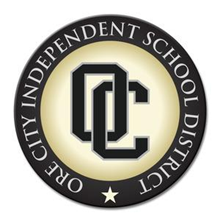 100 Rebel Rd., Ore City, Texas  75683School Health Advisory Council AgendaOctober 9, 2019, 4:00pm IntroductionsSHAC Vision, Mission, and Policies & Wellness Plan HandoutsHealth Fair, Smiles of Tomorrow, Breath of Life ReportsRed Ribbon Week (Middle School and High School STUCOs)Presenter David Brown, Home Fire Coordinator: Red Cross Free Smoke Alarm ProgramNarcan SupplyUpcoming Events: Flu Shot Clinics, Christus Mammogram Mobile Unit, STUCO Blood Drives, Staff B12 Clinics Questions, Concerns, CommentsNext Meeting: Thursday, December 5, 2019 at 4:00pm in the Board RoomSHAC MEETING SIGN-IN SHEETWednesday, October 9, 2019____________________________________________________________________________________________________________________________________________________________________________________________________________________________________________________________________________________________________________________________________________________________________________________________________________________________________________________________________________________________________________________________________________________________________________________________________________________________________